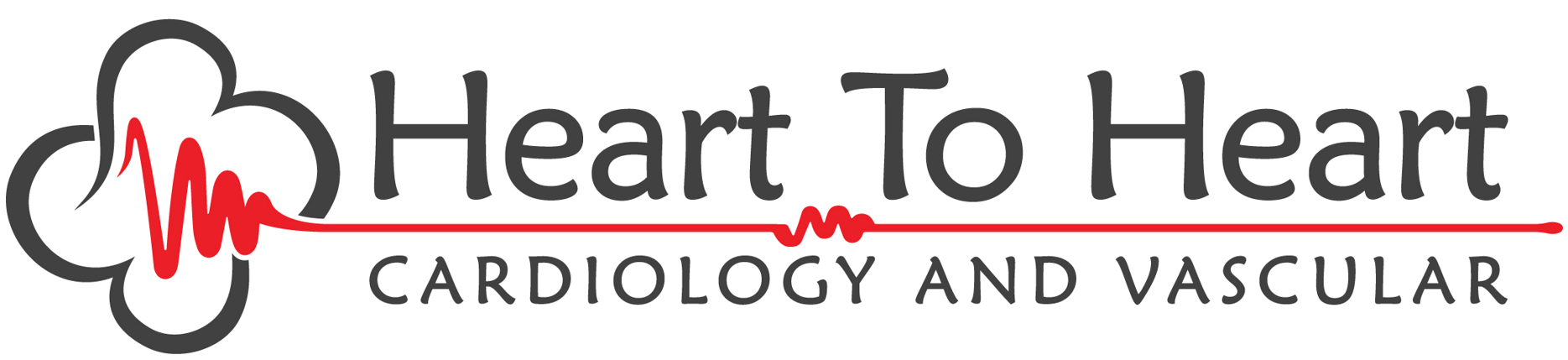 NEW PATIENT INFORMATION SHEETDate: 	Patient’s Name: 			   Last                                            First                                              Middle InitialDate of Birth:		Marital Status:	______Address: 	                   Number & Street                                            City                                 State             ZipPhone Numbers:  Daytime:	  Evening:	Employer: 	_________________________________Address: ________________________________________________________________	Phone Number: __________________________Social Security Number: 	Insurance: 	Policy Number: 	Please Answer the Following QuestionsAre you presently taking any medication?If yes, please list or provide a list		Are you allergic to any medication?	If yes, please list or provide a list	Are you currently under the care of a doctor for any reason?	If yes, please explain	Have you been hospitalized in the past five years for more than two days?	If yes, please explain		Please circle any of the following you have (had):	Anemia	Cardiac Pacemaker	Heart Trouble	Rheumatic Fever	Arthritis	Convulsions	Hepatitis	Sinus Trouble	Asthma	Diabetes	High Blood Pressure	Stroke	Any Blood Disease	Epilepsy	Jaundice	Tuberculosis	Bleeding Problems	Glaucoma	Kidney Problems	Ulcers	Cancer	Heart Murmur	Psychiatric Treatment	X-Ray Treatment	Other: 	______Patient’s Signature:Signature of Responsible Party: